     KАРАР                                                                                   РЕШЕНИЕ13 ноябрь 2014й.		           	№ 208		         13 ноября .              Об установлении налога на имущество физических лицВ соответствии с Федеральными законами от 6 октября . № 131-ФЗ «Об общих принципах организации местного самоуправления в Российской Федерации» от 04 октября . № 284-ФЗ «О внесении изменений в статьи 12 и 85 части первой и часть вторую Налогового кодекса Российской Федерации и признании утратившим силу Закона Российской Федерации «О налогах на имущество физических лиц» и главой 32 части второй Налогового кодекса Российской Федерации, Законом Республики Башкортостан  от 30 октября 2014 года. № 142-з «Об установлении единой  даты начала  применения на территории  Республики Башкортостан  порядка определения налоговой базы по налогу на имущество физических лиц исходя из кадастровой стоимости объектов налогообложения», Совет сельского поселения Кожай-Семеновский сельсовет муниципального района Миякинский район Республики Башкортостан р е ш и л :1. Ввести на территории сельского поселения Кожай-Семеновский сельсовет муниципального района Миякинский район Республики Башкортостан налог на имущество физических лиц, исходя из кадастровой стоимости объектов налогообложения.2. Установить ставки налога на имущество физических лиц:        2.1. 0,1 процента  в отношении:         - жилых домов, жилых помещений;         - объектов незавершенного строительства, в случае если проектируемым назначением таких объектов является жилой дом;         - единых недвижимых комплексов, в состав которых входит хотя бы одно жилое помещение (жилой дом);          - гаражей и машино-мест;         -хозяйственных строений или сооружений, площадь каждого из которых не превышает  50  квадратных метров и которые расположены на земельных участках, предоставленных для ведения личного подсобного, дачного хозяйства, огородничества, садоводства или индивидуального жилищного строительства.        2.2. 1,5 процента в 2015 году и 2 процента в 2016 году и последующие годы в отношении:        - административно-деловых центров и торговых центров (комплексов) общей площадью свыше  и помещений в них.        2.3. 2,0 процента в отношении:- объектов налогообложения, кадастровая стоимость каждого из которых превышает 300 млн. рублей.        2.4. 0,5 процента в отношении прочих объектов налогообложения.	3. Решение обнародовать путем размещения на информационных стендах в общественных местах, в здании администрации сельского поселения не позднее        30 ноября 2014 года.4. Признать утратившим силу: - решение Совета сельского поселения Кожай-Семеновский сельсовет муниципального района Миякинский район Республики Башкортостан от 13 ноября  2013 года № 165  «О внесении изменений в решение  Совета сельского поселения Кожай-Семеновский сельсовет муниципального района Миякинский район Республики Башкортостан от 13 ноября 2013 года № 34/6 « О внесении изменений в решение Совета сельского поселения Кожай-Семеновский сельсовет муниципального района Миякинский район Республики Башкортостан от 20 ноября 2006 года № 107 «Об установлении налога на имущество физических лиц »; - решение Совета сельского поселения Кожай-Семеновский сельсовет муниципального района  Миякинский район Республики Башкортостан от 13 ноября  2010 года № 204 « О внесении изменений в решение Совета  сельского поселения Кожай-Семеновский сельсовет муниципального района Миякинский район Республики Башкортостан от 20 ноября 2010 года  № 107 «Об установлении налога на имущество физических лиц». - решение Совета сельского поселения Кожай-Семеновский сельсовет муниципального района Миякинский район Республики Башкортостан от 20 ноября  2006 года № 107 «Об установлении налога на имущество физических лиц».          5. Настоящее решение вступает в силу с 1 января 2015 года, но не ранее чем по истечении одного месяца со дня его официального опубликования (обнародования).Глава сельского поселения              					         Р.А.Каримовс.Кожай-Семеновка13 ноября  2014 года№ 208Башkортостан РеспубликаhыМиeкe районы муниципаль районыныn Кожай-Семеновка ауыл советы ауыл билeмehе СоветыСовет  урамы, 61 Кожай-Семеновка ауылы Миeкe районы Башkортостан Республикаhы 452087тел. 2-68-10, факс 2-68-20 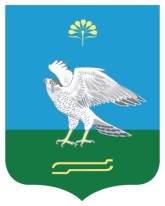 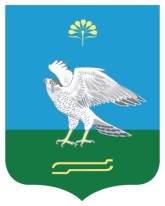 Республика БашкортостанСовет сельского поселения Кожай-Семеновский сельсовет муниципального района Миякинский район ул. Советская, 61 с. Кожай-Семеновка, Миякинский район Республика Башкортостан 452087тел. 2-68-10, факс 2-68-20Башkортостан РеспубликаhыМиeкe районы муниципаль районыныn Кожай-Семеновка ауыл советы ауыл билeмehе СоветыСовет  урамы, 61 Кожай-Семеновка ауылы Миeкe районы Башkортостан Республикаhы 452087тел. 2-68-10, факс 2-68-20 Республика БашкортостанСовет сельского поселения Кожай-Семеновский сельсовет муниципального района Миякинский район ул. Советская, 61 с. Кожай-Семеновка, Миякинский район Республика Башкортостан 452087тел. 2-68-10, факс 2-68-20